Topic 2. Organisation of the organism 2.1 Cell Structure & OrganisationDescribe and compare the structure of a plant cell with an animal cell, as seen under a light microscope, limited to cell wall, nucleus, cytoplasm, chloroplasts, vacuoles and location of the cell membraneState the functions of the structures seen under the light microscope in the plant cell and in the animal cell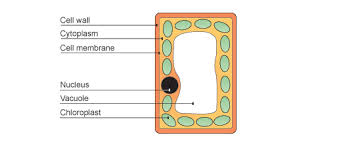 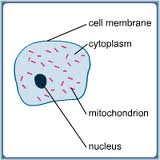          Plant cell (palisade cell)                            Animal Cell (liver cell)PARTS OF A CELLThe differences in structure between typical animal and plant cells:State that the cytoplasm of all cells contains structures, limited to ribosomes on rough endoplasmic reticulum and vesiclesState that almost all cells, except prokaryotes, have mitochondria and rough endoplasmic reticulumIdentify mitochondria and rough endoplasmic reticulum in diagrams and images of cellsState that aerobic respiration occurs in mitochondriaState that cells with high rates of metabolism require large numbers of mitochondria to provide sufficient energy2.2 Levels of organisationRelate the structure of the following to their functions:	– ciliated cells – movement of mucus in the trachea and bronchi	– root hair cells – absorption	– xylem vessels – conduction and support	– palisade mesophyll cells – photosynthesis	– nerve cells – conduction of impulses	– red blood cells – transport of oxygen	– sperm and egg cells – reproductionDefine tissue - a group of cells with similar structures, working together to perform a shared functionDefine organ - a structure made up of a group of tissues, working together to perform specific functionsDefine organ system - a group of organs with related functions, working together to perform body functionsState examples of tissues, organs and organ systems from sections 6 to 16Identify the different levels of organisation in drawings, diagrams and images of both familiar and unfamiliar material2.3 Size of specimensCalculate magnification and size of biological specimens using millimetres and micrometres as unitsMagnification (X) = Measured length (mm) ÷ Actual length (mm)PARTDESCRIPTIONFUNCTIONAnimal & plant cellsCytoplasmJelly-like, 70% is waterChemical reactions take place hereContains cell organelles and ribosomes on rough endoplasmic reticulum & vesiclesAnimal & plant cellsMembraneSurrounds the cell; partially permeable Controls what substances enter & leave the cell.Animal & plant cellsNucleusContains DNA in the form of chromosomesControls cell division;Controls cell development;Controls cell activities.Animal & plant cellsMitochondriaMitochondriaSite of aerobic respirationAnimal & plant cellsRough endoplasmic reticulumRough endoplasmic reticulumHas ribosomes on itPlant cells onlyCell wallTough layer made of cellulose, surrounds the cell membraneFreely permeable (allows water and salts to pass through);Protects and supports the cell;Prevents plant cells from burstingPlant cells onlySap vacuoleFluid-filled space surrounded by a membraneContains salts and sugars (cell sap);Helps keep plant cells turgid (firm)Plant cells onlyChloroplastOrganelle containing chlorophyllChlorophyll taps light energy for photosynthesisPLANT CELLSANIMAL CELLSHave a cellulose cell wall outside the membraneNo cell wallOften have chloroplasts containing chlorophyllNo chloroplastsOften have one large vacuoles containing cell sapHave only small vacuoles (vesicles)Often have starch grainsNever have starch grains; sometimes have glycogen granulesOften regular in shapeOften irregular in shapeStructureSpecial featuresFunctions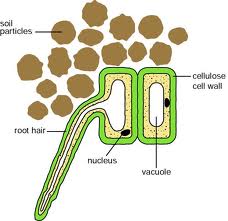 The ‘hair’ gives a large surface area due to its elongated shapeAbsorbs water and mineral ions;Anchor the plant firmly in the soil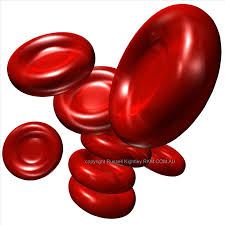 Have no nucleus;contain hemoglobin;biconcave shape (for greater surface area);flexible (so they fit through small capillaries).Transport oxygen around the body. No nucleus so more room for oxygen bound to hemoglobin. 